Suomi-Espanja Seura ry:n toimintasuunnitelma 2024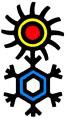 hallituksen esitys 7.11.2023Sisältö1	Tiivistelmä	12	Tapahtumat	23	Muiden palvelujen ja toiminnan kehittäminen	2Toimisto, arkisto, jäsenpalvelut ja jäsenedut	2Kielikurssit	3Yhteistoiminta Suomessa asuvien espanjalaisten kanssa.	3Yhteistoiminta muiden Suomi–Espanja-yhdistysten kanssa	34	Viestintä ja markkinointi	35	Talous	46	Hallinto, johtaminen ja yhteistyö	4TiivistelmäSeuran tarkoituksena on Suomen ja Espanjan välisten suhteiden kehittäminen, mm. tekemällä Espanjaa ja sen kulttuuria tunnetuksi Suomessa, sekä tiedon jakaminen Espanjan tämän päivän kulttuurista, kielestä, yhteiskunnasta, taloudesta ja historiasta. Tarkemmin seuran tarkoitusta on kuvattu säännöissä.Vuoden 2024 toimintasuunnitelmassa kehitämme seuran toimintaa edelleen jäsenkunnan tarpeiden ja mielenkiinnon mukaisesti. Tätä kautta haluamme palvella nykyistä jäsenistöämme ja luoda samalla pohjaa tulevaisuuden kestävälle toiminnalle. Uusien tapahtumien kautta pyrimme myös saamaan uutta jäsenistöä. Tapahtumat järjestetään mahdollisuuksien mukaan hybridinä eli niihin voisi osallistua paitsi fyysisesti myös etäyhteyksien välityksellä. Myös jäsenetujen lisääminen on edelleen tavoitteena. Erityistä huomiota kiinnitetään sidosryhmäyhteistyön lisäämiseen tapahtumien järjestelyissä sekö nuorisojäsenten aktivointiin. Vuonna 2024 pyritään järjestämään yksi erityisesti nuorisolle suunnattu tapahtuma yhdessä opiskelijajärjestöjen ja/tai oppilaitosten kanssa.Vuoden 2024 päätapahtumia ovat espanjalaisen elokuvan viikko, Espanjaan liittyvä seminaari/tapahtuma, Kirjan ja ruusun päivän kirjallisuustilaisuus, jäsenmatka Espanjaan sekä matkailutapahtumat Espanjan valtion matkailutoimiston kanssa. Muita jäsen- ja kulttuuritapahtumia, kuten wine tasting ja musiikkitapahtumia, järjestetään ympäri vuoden. Kielikurssitoimintaa jatketaan nykyisissä puitteissa. Muita palveluja kehitetään käytettävissä olevien resurssien puitteissa.Viestinnässä huolehditaan SES-lehden korkean tason säilyttämisestä. Käytössä olevia monipuolisia somekanavia hyödynnetään enenevässä määrin mm. jäsenpalvelujen välittämisessä ja tapahtumien markkinoinnissa. Pyrkimys on saada SES-lehden numerot myös sähköisesti seuran kotisivuille jäsenten luettavaksi. Seuran taloudessa on tavoitteena pitää talous tasapainossa. Tämä tarkoittaa, että tuloilla, joihin kuuluvat jäsenmaksut, osallistumismaksut ja avustukset, pystytään kattamaan menot. Hallitus esittää jäsenmaksun korotusta viidellä eurolla 35 euroon ja nykyisen liittymismaksun poistamista.  Keskeistä on saada jäseniksi liittyneet hoitamaan jäsenmaksuvelvoitteensa mahdollisimman kattavasti. Seuran jäsenet pääsevät maksullisiin tapahtumiin ulkopuolisia edullisemmin tai maksutta. Erityisesti on tavoitteena lisätä yritysten kanssa tehtävää yhteistyötä ja saada lisää ilmoitustuottoja myös lehteen. Lisäksi tavoitteena on hankkia ainakin 2–3 uutta yhteisöjäsentä. Hallinnossa on keskeistä aktivoida jäseniä hallitukseen ja avustamaan toiminnan järjestämisessä. Hallituksen tehtävien ja kuormituksen jakoa kehitetään edelleen. Käytössä oleva Yhdistysavain on keskeinen väline jäsenrekisterin ylläpidossa, taloudenhallinnassa ja erityisesti laskutuksessa. Jäsenmäärän kasvutavoite on vuonna 2024 5–10 %. Tätä edistetään jäsentapahtumien kehittämisellä, aktiivisella markkinoinnilla esim. matkamessuilla, somekanavilla sekä lisäämällä jäsenetuja.Yhteistyötä kehitetään seuran kannalta keskeisten toimijoiden kanssa. Erityisen tärkeitä yhteistyökumppaneita ovat Club Español, Espanjan suurlähetystö, Espanjan valtion matkailutoimisto, Suomi-Seura sekä muut seuran tavoitteita tukevat järjestöt (Espanjan kielen opettajien yhdistys ja espanjan kielen opiskelijat) ja yritykset Suomessa ja Espanjassa. TapahtumatKaikki fyysisesti järjestettävät tapahtumat välitetään mahdollisuuksien mukaan myös virtuaalisesti. Tämä parantaa tapahtumien saavutettavuutta etenkin pääkaupunkiseudun ulkopuolella ja edistää esimerkiksi myös liikuntarajoitteisten osallistumista. Seuran jäsenistö asuu pääosin pääkaupunkiseudulla, jonne myös seuran järjestämät tapahtumat suurimmaksi osaksi keskittyvät. Vuonna 2024 järjestetään ainakin yksi tilaisuus pääkaupunkiseudun  ulkopuolella. Espanjalaisen elokuvan viikon näytöksiä pyritään laajentamaan Espoon ja Helsingin ulkopuolelle Turun, Tampereen ja Rovaniemen lisäksii. Vuodelle 2024 suunniteltujen tapahtumien lisäksi osallistutaan mahdollisuuksien mukaan seuran toimintaa tukeviin muihin tapahtumiin kuten eri festivaaleille. Tutkitaan mahdollisuutta järjestää jäsenistön kuukausittaisia vapaamuotoisia kokoontumisia ja lukupiirejä. Runko vuoden 2024 tapahtumakalenterilleMuiden palvelujen ja toiminnan kehittäminenToimisto, arkisto, jäsenpalvelut ja jäsenedutSeuran arkisto, kirjasto ja lehdet sekä messumateriaalit ovat tällä hetkellä vuokravarastossa Kaartinkaupungissa. Muita mahdollisuuksia myös toimiston suhteen selvitellään.  Suuria kehityshankkeita ei vuonna 2024 käynnistetä. Uuden hankitun jäsenrekisteriohjelmisto Yhdistysavaimen avulla tehostetaan ja helpotetaan muun muassa jäsenmaksujen ja osallistumismaksujen hallintaa. Vuonna 2024 pyritään parantamaan jäsenpalveluita ottamalla käyttöön jäsenille omat sivut Yhdistysavaimessa. Jäsenetujen valikoimaa laajennetaan saatujen kokemusten ja tarjousten pohjalta. KielikurssitSeura jatkaa yhteistyötä Kieltenopetus McLin Ltd Oy:n kanssa, jolle on myönnetty oikeus tarjota Suomi-Espanja Seuran nimissä espanjan kielen kursseja (SES- kurssit). Kurssit ovat olleet suosittuja ja niiden tasoa pidetään hyvänä. Yhteistoiminta Suomessa asuvien espanjalaisten kanssa.Club Españolin kanssa tehdään yhteistyötä tapahtumien järjestämisessä ja viestinnässä. Seuran omia tilaisuuksia kehitetään niin, että espanjankielisten osallistuminen on helpompaa. Yhteistoiminta muiden Suomi–Espanja-yhdistysten kanssaVahvistetaan yhteistyötä ja yhteistä viestintää muiden Suomi–Espanja-yhdistysten kanssa ja muiden espanjankielisten maiden ystävyysseurojen kanssa (esimerkiksi Turku, Rovaniemi).Yhteistoiminta opettaja- ja opiskelijajärjestöjen kanssaVahvistetaan yhteistyötä Espanjan kielen opettajien yhdistyksen sekä yliopistojen ja ammattikorkeakoulujen ja niiden opiskelijayhteisöjen kanssa. Viestintä ja markkinointiSES-lehti on edelleen seuran keskeinen ja hyvin arvostettu tiedotuskanava ja sitä julkaistaan neljä numeroa vuonna 2024. Lehteä kehitetään suunnitelmallisesti ja jäsenistön toiveet huomioiden. Sisällön ohella panostetaan erityisesti ilmoitushankintaan. Lehden tekoa jatketaan vuonna 2021 käyttöön otetun numerokohtaisen pääteeman kautta : 1- Espanja maana 2- Matkailu 3- Musiikki 4- Ruoka. Pyrkimys on saada SES-lehden numerot myös sähköisesti seuran kotisivuille jäsenten luettavaksi.Verkkoviestinnän merkitys kasvaa koko ajan, ja seura pyrkii lisäämään digitalisaation mahdollisuuksia jäsenpalveluiden kehittämisessä. Seuran nettisivujen tavoitteena on antaa ajantasainen kuva seuran toiminnasta, mutta sivujen muu informaatio perustuu pääosin linkitykseen hyviin ja mahdollisimman ”pysyviin” alkuperälähteisiin. Facebook- ja Instagram-tileillä on huomattava merkitys erityisesti seuran järjestämien tapahtumien markkinoinnissa, ja niillä kommentoidaan aktiivisesti muitakin Espanjan ja espanjalaisen kulttuurin ajankohtaisia ilmiöitä. Twitterin tarpeellisuus ja nykyinen käyttö selvitetään. Jäsentiedotteet tarjoavat mahdollisuuden ajankohtaisten asioiden viestintään lehden julkaisuaikojen ulkopuolella. Sähköisiä jäsentiedotteita lähetetään noin kerran kuukaudessa niille jäsenille, joiden sähköpostiosoite on seuran tiedossa. Kaksi kertaa vuodessa lähetetään myös tiedote kirjeitse niille, joilla ei sähköpostia ole käytössä. Tutkimme mahdollisuutta ottaa käyttöön sähköinen uutiskirjejärjestelmä.Seuran markkinointia viedään eteenpäin päivitettävän markkinoinnin ja tuotteistuksen suunnitelman pohjalta. Keskeinen tavoite on saada yrityksiä enemmän mukaan seuran markkinointikanaviin ja tukemaan seuran talouden vakautta.TalousTarkkaa taloudenpitoa ja riskien hallintaa jatketaan, ja vuosibudjetoinnissa tähdätään yleensä tasapainoon tai pieneen ylijäämään. Vuosijäsenten jäsenmaksut ovat edelleen keskeisin tulonlähde. Tiukan taloustilanteen takia jäsenmaksua esitetään korotettavaksi.Vuonna 2024 vuosijäsenen jäsenmaksuksi ehdotetaan 35 euroa (5 euron korotus), uusilta jäseniltä ei enää perittäisi liittymismaksua. Nuorisojäsenen eli jäseneksi liittymisvuoden aikana korkeintaan 30 vuotta täyttävän henkilön sekä perhejäsenen eli vuosijäsenen kanssa samassa osoitteessa asuvan henkilön jäsenmaksu on 15 euroa. Perhejäsenelle ei lähetetä omaa SES-lehteä. Vuoden 2024 nuoriso- ja perhejäsenmaksujen ehdotetaan pysyvän vuoden 2023 tasolla eli korotuksia ei esitetä.  Vuonna 2024 jatketaan toimenpiteitä tulolähteiden vahvistamiseksi. Keskeisiä ja pääosin jo aiemmin identifioituja kohteita ovat:Julkisen tuen maksimaalinen hyödyntäminenOpetus- ja kulttuuriministeriöltä on saatu noin 4000 euron avustus. Helsingin, Espoon ja Vantaan kaupungeilta on aiemmin saatu tukea elokuvaviikon toteuttamiseksi. Myös muita rahoituslähteitä selvitetään.Uusien rahoituslähteiden etsiminen esim. sponsorisopimusten tai muiden yhteistyöhankkeiden kautta Maksullisissa tapahtumissa selkeä kaksoishinnoittelu eli ei-jäsenet maksavat enemmän kuin jäsenet.Sääntöjen 4 §:n mukaisten kannattaja-, lahjoittaja- ja tukijäsenten rekrytointiMarkkinoinnin tehostaminen jäsenmäärän kasvattamiseksiNykyisen jäsenistön kytkeminen mukaan jäsenhankintakampanjaanIlmoitushankintaan panostaminenYhteistyö muiden Suomi-Espanja -yhdistysten kanssa resurssien ja yhteistyön sekä tiedotuksen lisäämiseksi.Hallinto, johtaminen ja yhteistyöSeura toimii lähes 100-prosenttisesti vapaaehtoispohjalla ja talkooperiaatteella. Tämä on myös lähivuosien peruslähtökohta, mutta se edellyttää sitä, että tehtäviä pystytään jakamaan nykyistä laajemmalle  ja hyödyntää esimerkiksi aikaisempien hallitusten jäsenten panosta.Hallituksen jäsenillä on omat vastuualueensa ja suurien tapahtumien ja kehityshankkeiden valmisteluun nimetään lisäksi työparit tai -ryhmät. Hallitus pyrkii kokonaisuutena toimimaan mahdollisimman yhtenäisenä tiiminä. Tulevan vuoden aikana valmistellaan sääntöuudistus hallitustyöskentelyn selkiyttämiseksi.Toiminnan laajentuminen lisää tarvetta joidenkin hallinnollisten tehtävien ulkoistamiselle, jotta hallituksen jäsenten työtä voidaan paremmin kohdistaa toiminnan sisältöön. Yhteistyösuhteita kehitetään ja hyödynnetään määrätietoisesti. Hallitus harkitsee tapauskohtaisesti resurssien käyttöä suhteessa tavoiteltaviin tuloksiin. Esimerkkejä yhteistyötahoista ovat:Espanjan suurlähetystö (elokuvaviikon ym. kulttuuritapahtumien järjestäminen),Espanjan Matkailutoimisto (jäsentapahtumat, matkamessuyhteistyö) ja Kaupallinen toimisto (esim. yhteistyö seminaarien ja tapahtumien järjestämisessä),Club Español (kummitoiminta, muut yhteistilaisuudet ym.),Ulkoasiainministeriö ja muut suomalaiset viranomaiset (yhteistyö tapahtumien järjestämisessä esim. alustusten tai tilojen muodossa),Suomalaiset yritykset (yhteistyö tilaisuuksien järjestämisessä tai markkinoinnissa, potentiaaliset tuki- ja yhteisöjäsenet),Suomi-Seura sekä Espanjassa toimivat suomalaisten yhteisöt, yritykset ja viranomaiset (asiantuntemuksen hyödyntäminen neuvonnassa ym.),Ystävyysseurojen Liitto ja muut ystävyysseurat (toiminnan kehittäminen, yhteistyö tiedotuksessa, markkinoinnissa ja tilaisuuksien järjestelyissä ja mahdollisesti hallintotehtävien hoidossa, erityisesti espanjankielisten maiden ystävyysseurat),Ammattikorkeakoulut ja yliopistot ja niiden opiskelijayhteisöt (seuran toimintaa tukevat opinnäytetyöt, opiskelijoiden tilaisuudet).Espanjan kielen opettajien yhdistysAikaSuunniteltuja tapahtumia 2024 /1–3Tammikuussa vuoden avaus virtuaalisesti/fyysisestiTammikuussa ruuanlaittoilta jonkun teeman ympärillä Osasto Matka 2024 -tapahtumassa 18.–21.1.Helmikuussa viini-ilta (Antti Uusitalo, Helsinki)Maaliskuussa webinaari Espanjan sienet ja sienestysSES-lehti 1/2024 maaliskuussa.2024/4–6Kevätkokous huhtikuussa (myös alustus) 23.4.Kirjan ja ruusun päivä (kirjallisuusluento tai vastaava) Toukokuussa tilaisuus Espanjan matkailusta Kesäkauden avaus kesäkuun alussa Tapahtuma flamencoon tai muuhun espanjalaiseen musiikkiin liittyen SES-lehti 2/2024 kesäkuussa2024 /7–9Yhteinen retki Tamperradaan??Syyskauden avaus yhdessä Club Españolin kanssaTapasravintolakierros HelsingissäIllanvietto elävän musiikin ja tanssin merkeissä espanjankielisten ystävyysseurojen kanssa NuorisotapahtumaSES-lehti 3/2024 syyskuussa2024 /10–12Espanjalaisen elokuvan viikko lokakuussa Espanjaan liittyvä webinaari marraskuussaJäsenmatka lokakuussaJäsentapahtuma pääkaupunkiseudun ulkopuolella Syyskokous marras Espanjalainen joulu- tilaisuus SES-lehti 4/2024 joulukuussa